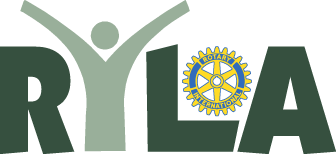 Sample Letter of SelectionRotary Youth Leadership Award 2019NameAddressCity, State ZIPRe: Rotary Youth Leadership Conference – RYLADear __________________,Congratulations! I am writing to inform you that you have been selected toattend the Rotary Youth Leadership Award Camp (RYLA) March 29-31,2019 at Camp Cedar Crest in Running Springs, California.The Rotary Club of _____________________ is sponsoring you and will pay allyour expenses relating to transportation, lodging and meals. In addition, you andyour fellow “RYLArians” are invited to a Rotary Club meeting scheduled for______________________at _________ at the ___________________,where you will have an opportunity to meet other Rotarians and learn more aboutRotary.Further details about RYLA will be provided to you and your parent(s) atan orientation meeting scheduled for ___________________2019__ at_____ at the __________ at ____________________,_________________. This meeting will also include RYLArians sponsored bythe ____________________ and _____________ Rotary Clubs. Yourattendance is mandatory and crucial to your full participation and will allow youand your parent(s) to ask questions and gain a clearer understanding of the RYLAConference.We hope that you will make the most of this learning opportunity. We want tothank you for participating in the application process.Sincerely,RYLA Chairperson